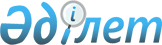 Өзара бюджеттiк борыштар бойынша есептеме жүргiзу және тұтынған электр және жылу энергиясына берешек сомасын өтеу туралыҚазақстан Республикасы Үкiметiнiң Қаулысы 1996 жылғы 11 желтоқсан N 1521



          Бюджеттiк ұйымдардың тұтынған электр және жылу энергиясына
пайда болған берешектерiн азайту мақсатында Қазақстан
Республикасының Үкiметi қаулы етедi:




          1. Қазақстан Республикасының Қаржы министрлiгi Мемлекеттiк
салық комитетiмен бiрлесiп республикалық бюджет мекемелерiнiң
қаржыландыру есебiне олардың тұтынған электр және жылу энергиясына
берешектерiн өтеу үшiн (2-қосымша) Қазақстан Республикасының
Энергетика және көмiр өнеркәсiбi министрлiгi жүйесiнiң ұйымдары мен
басқа ұйымдардың республикалық бюджетке салық төлемдерi бойынша
жалпы сомасы 1600 млн. (бiр миллиард алты жүз миллион) теңге
берешектерiне берiлiп отырған тiзбеге сәйкес (1-қосымша) есептеме
жүргiзсiн.




          Берешек есептемесi аталған соманы 1996 жылға арналған
республикалық бюджеттiң кiрiс және шығыс бөлiктерiнде көрсетiле отырып
жүргiзiлсiн.




          2. Министрлiктер, мемлекеттiк комитеттер мен өзге орталық
атқарушы органдар ведомстволық бағыныстағы бюджеттiк мекемелердiң
"Шаруашылық шығыстары" бабы бойынша пайдаланбаған қаржыландыру
лимитiнiң болмауынан, стипендия, зейнетақы, дәрi-дәрмек, тағамдар
есептелген еңбек ақыдан өзге, басқа баптар бойынша пайдаланбаған
лимиттер есебiнен қайта бөлудi жүргiзсiн және он күн мерзiм iшiнде
сметалық тағайындауларды қайта бөлу жөнiндегi жүргiзiлген жұмысты
ескере отырып, берешек есептемесiнiң сомасы туралы деректердi
Қазақстан Республикасының Қаржы министрлiгiне мәлiмдесiн.




          3. Облыстардың және Алматы қаласының әкiмдерi тиiстi жергiлiктi




бюджеттен қаржыландырылатын бюджеттiк ұйымдар бойынша осы секiлдi
есептеме жүргiзу мүмкiндiгiн қарастырсын.
     4. Қазақстан Республикасының Энергетика және көмiр өнеркәсiбi
министрлiгi жылукоммунэнерго кәсiпорындары бойынша олардың бюджет
мекемелерiн қамтамасыз ету үшiн босатқан жылу энергиясына тиiстi
дебиторлық берешегiн алып тастауды қоса алғанда, 1997 жылдың 
1 қаңтарына дейiн оған ведомстволық бағыныстағы ұйымдардың өзара
есептесуiн реттесiн.

     Қазақстан Республикасының
         Премьер-Министрi 
     
                                      Қазақстан Республикасы
                                            Үкiметiнiң
                                    1996 жылғы 11 желтоқсандағы
                                         N 1521 қаулысына
                                            1-қосымша

         Республикалық бюджет алдындағы берешектерiне
         есептеме жүргiзiлетiн энергетика кәсiпорындары
                   мен басқа да ұйымдардың
                          ТIЗБЕСI
                                           (мың теңге)
__________________________________________________________________
                                          |   барлығы
__________________________________________________________________
                       1                  |           2
__________________________________________________________________
Алтайэнерго                                    126000
Алматыэнерго                                   183894
Атырауэнерго                                   59700
Қарағандыэнерго                                176000
Қостанайэнерго                                 115000
Запказэнерго                                   91190
Павлодарэнерго                                 110216
Целинэнерго                                    117000
"Электроаппарат" акционерлiк қоғамы            7000
"Энерготеплоизоляция" өндiрiстiк бiрлестiгi    25000
"Средазэнергозащита" акционерлiк қоғамы,
Екiбастұз қаласы                               46000
"Екiбастұз энергожөндеу комбинаты"
мемлекеттiк республикалық кәсiпорны            70000
"Казэнергоремонт" ашық акционерлiк қоғамы      70000
"Средазэнергомонтаж" тресi                     70000
"Қазақстанэнерго" ұлттық энергетикалық жүйесi  303000
"Екiбастузэнергострой" өндiрiстiк бiрлестiгi   30000

     Жиыны                                     1600000

_____________________________________________________________
                     Оның iшiнде
_____________________________________________________________
     заңды тұлғалардан алынатын | қосылған құнға салынған
            табыс салығы        |        салық
_____________________________________________________________
              3                 |            4
_____________________________________________________________
     126000
     183894
     9700                               50000
                                        176000
     32000                              83000
     91190
     110216
     94000                              23000
     7000
     25000
     46000
     70000
                                        70000
     70000
                                        303000
     30000
     895000                             705000


                                      Қазақстан Республикасы
                                            Үкiметiнiң
                                    1996 жылғы 11 желтоқсандағы
                                         N 1521 қаулысына
                                             2-қосымша

         Энергиямен жабдықтау ұйымдары алдында электр және
         жылу энергиясын тұтынғаны үшiн берешек есептемесiне
                қабылданатын бюджеттiк ұйымдардың
                            ТIЗБЕСI
                                           (мың теңге)
__________________________________________________________________
                                          |   Барлығы
__________________________________________________________________
                       1                  |           2
__________________________________________________________________
     Iшкi iстер министрлiгi                      234210
     Денсаулық сақтау министрлiгi                141315
     Ғылым министрлiгi - Ғылым академиясы        31565
     Қорғаныс министрлiгi                        137802
     Бiлiм министрлiгi                           567888
     Х.А.Яссауи атындағы халықаралық
     түрiк-қазақ университетi                    1000
     Мәдениет министрлiгi                        1568
     Ауыл шаруашылығы министрлiгi                34452
     Еңбек және халықты әлеуметтiк қорғау
     министрлiгi                                 3304
     Көлiк және коммуникациялар министрлiгi      25501
     Қаржы министрлiгi                           41264
     Экология және биоресурстар министрлiгi      3154
     Әдiлет министрлiгi                          23106
     Парламент                                   1960
     Президент Аппаратының IБ                    9583
     Экономика министрлiгi                       184
     Президент Iс Басқармасының Медицина
     орталығы                                    1992
     Қазақстан Республикасының Жекешелендiру
     жөнiндегi мемлекеттiк комитетi              470
     Ұлттық статистика агенттiгi                 1593
     Қазақстан Республикасының Баға және
     монополияға қарсы саясат жөнiндегi
     мемлекеттiк комитетi                        3296
     Қазақстан Республикасының Мемлекеттiк
     мүлiктi басқару жөнiндегi мемлекеттiк
     комитетi                                    4426
     Қазақстан Республикасының Мемлекеттiк
     шекара күзетi жөнiндегi мемлекеттiк
     комитетi                                    19273
     Қазақстан Республикасының Төтенше
     жағдайлар жөнiндегi мемлекеттiк комитетi    4459
     Су ресурстары жөнiндегi комитет             12711
     Жер қатынастары және жерге орналастыру
     жөнiндегi комитет                           631
     Бас Прокуратура                             35836
     Геодезия және картография бас басқармасы    1066
     Орман шаруашылығы комитетi                  5691
     Мемлекеттiк тергеу комитетi                 168516
     Ұлттық қауiпсiздiк комитетi                 39027
     Республикалық ұлан                          800
     Гидрометеорология жөнiндегi бас басқарма    863
     Кеден комитетi                              9667
     Қылмыстық-атқару жүйесi бас басқармасы      22672
     "Қазақстан теледидары мен радиосы"
     республикалық корпорациясы                  8041
     Мемлекеттiк материалдық резервтер
     жөнiндегi комитет                           407
     Әл-Фараби атындағы Қазақ мемлекеттiк
     ұлттық университетi                         707

     Жиыны                                       1600000

___________________________________________________________
                     Оның iшiнде
___________________________________________________________
     электр энергиясы         |  жылу энергиясы
___________________________________________________________
             3                |             4
___________________________________________________________
     142858                           91352
     15451                            125864
     12094                            19471
     36372                            101430
     61777                            506111
     1000
     1568
     15809                            18643
     748                              2556
     4786                             20715
     6683                             34581
     1837                             1317
     3235                             19871
     1593                             367
     9583
     184
                                      1992
     235                              235
     275                              1318
     956                              2340
     1283                             3143
     15911                            3362
     1372                             3087
     11015                            1696
     244                              378
     11003                            24833
     8                                1058
     2775                             2916
     45058                            123458
     5734                             33293
     800
     672                              191
     2950                             6717
     22672
     4480                             3561
     371                              36
                                      707

     443392                           1156608 
     
      
      


					© 2012. Қазақстан Республикасы Әділет министрлігінің «Қазақстан Республикасының Заңнама және құқықтық ақпарат институты» ШЖҚ РМК
				